HOW TO GUIDE FOR TAKING ILLEGAL HARASSMENT TRAINING 
1. Go to https://www.skillsoftcompliance.com/Academy/Commonui/login.aspx?ReturnUrl=%2facademy%2fdefault.aspx%3forgid%3d551502&orgid=5515022. Enter your User name and Password OR click on New User? Click here to Register. 
                               This will be entirely different login          credentials than your MY.SCOUTING 
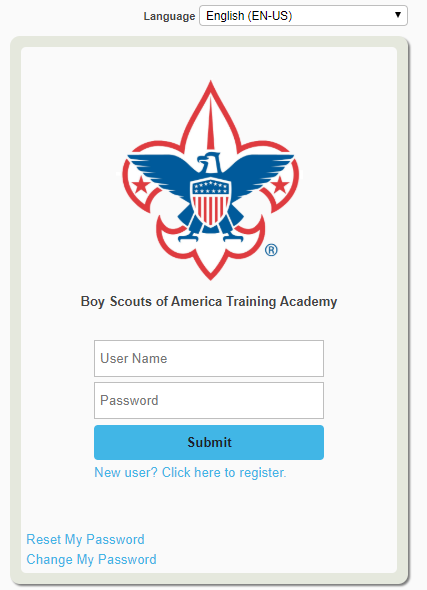 3. When you Register for a New Account you will pick a User Name, Password, Enter your First Name, Last Name and Email Address. Then, in the Employee Type Field, select Employee. 
In the Location Field select Grand Teton Council (107). Finally, Click Continue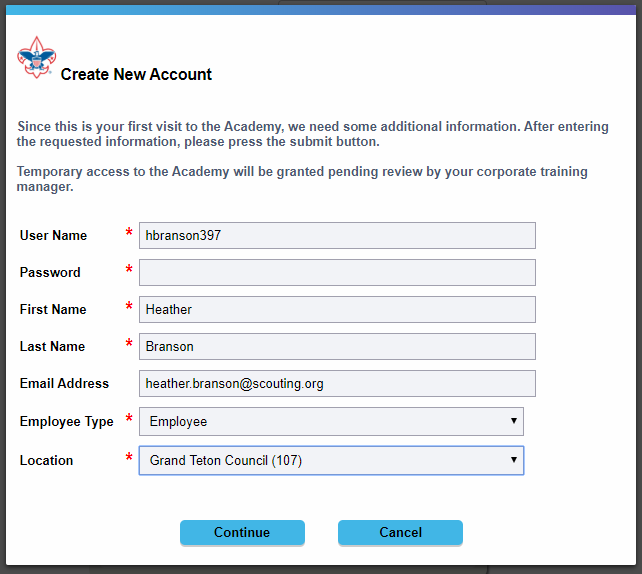 4. You will be directed to your Home Page of the Boy Scouts of America Training Academy.
Click on the Learning Plan Icon next to the Home button in the top left of the page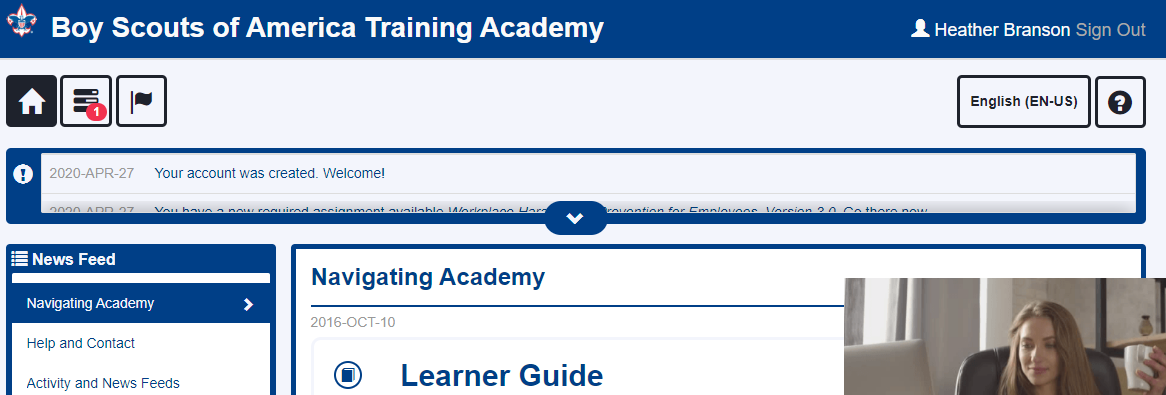 5. You will be directed to the Learning Plan Page. Under Required Assignments you will have the Course. 
Click on the Green Arrow to Begin the Training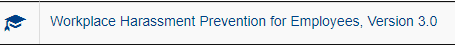 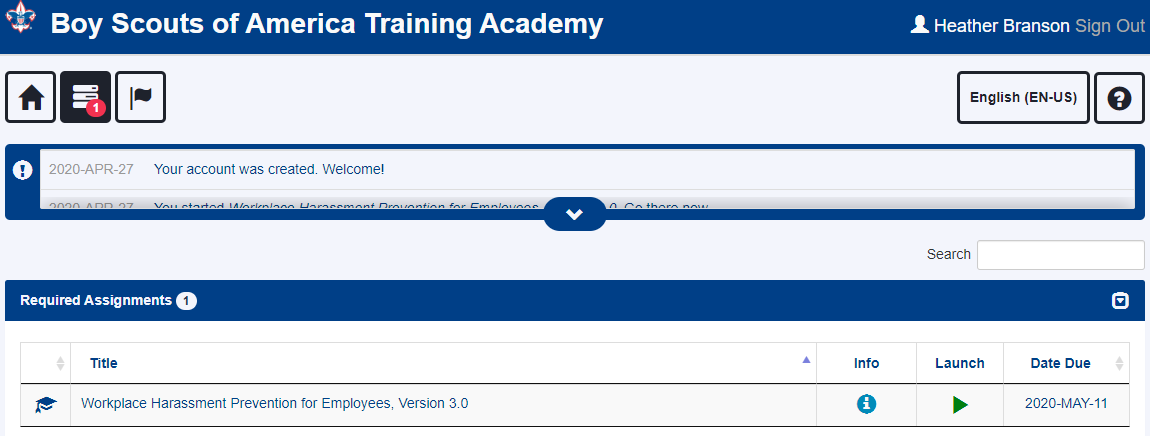 6. A Pop-Up Window will open with the following disclaimer. Please read it and if you agree with the statements listed Click on the Button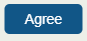 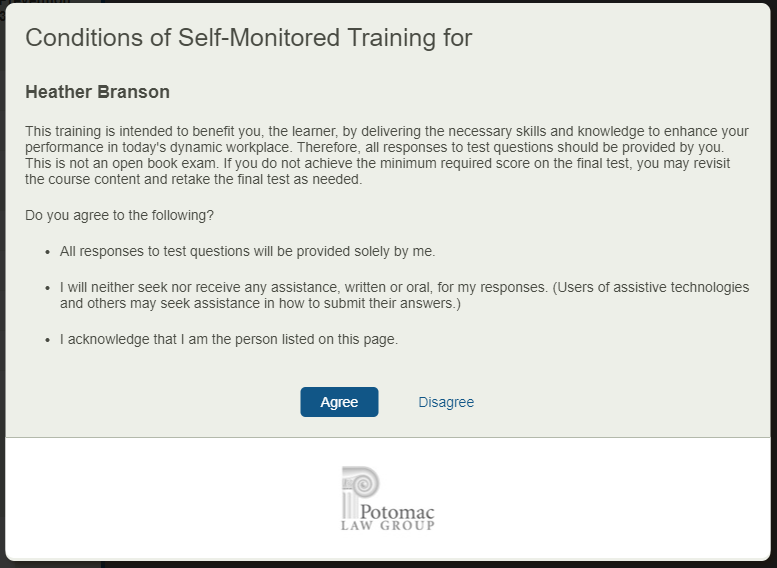 7. Once you Agree, you will be taken to the “Workplace Harassment Prevention for Employee Training Modules. There are 10 modules to work through and then the Course Test. The entire training takes about 35-45 minutes. You will begin each section by clicking the button.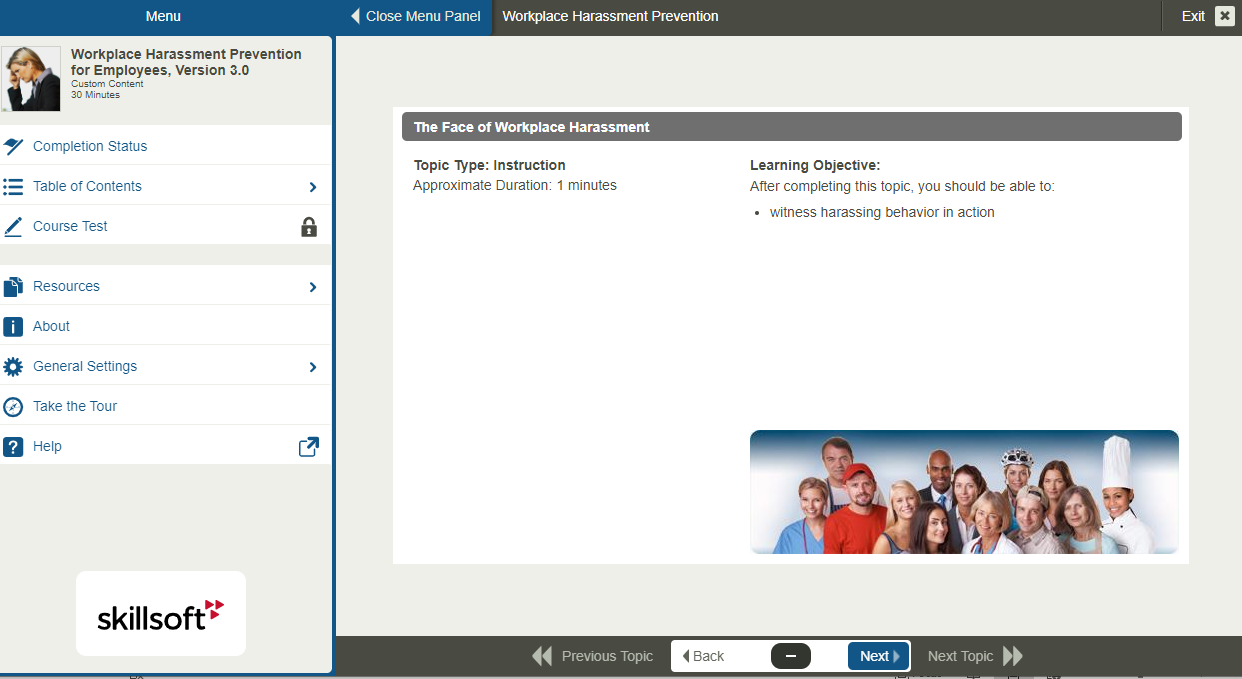 In order to meet timing for state regulations, you will not be able to fast forward (the button will be grayed out) until the audio finishes playing for each slide. Once the audio is completed, the button will appear. Click the  button to proceed.  You have several navigation tools to use during your training.Learning Points Menu	Transcript Menu		Back Button	Next Button	Settings Button 	Audio Description Button
This will take you back to the 	This gives you a readable 	Takes you back to	Moves you to the 	Allows you to enable	Turns on and off the audio 
beginning of the chapter	transcript of the module	the beginning of the 	Next section 	and disable settings	description setting
						section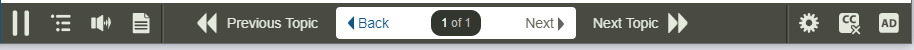 Pause/Play Button 	Audio Controls	Previous Topic Button	Next Topic Button	Closed Captioning Button
Pauses and resumes the	Volume control	Takes you to the previous	Skips to the Next Chatper	Turns on and off the Closed Captioning
Videos in each section			chapter8. Once you have completed all the chapters, you will end on this screen. Click on  to begin the test on this material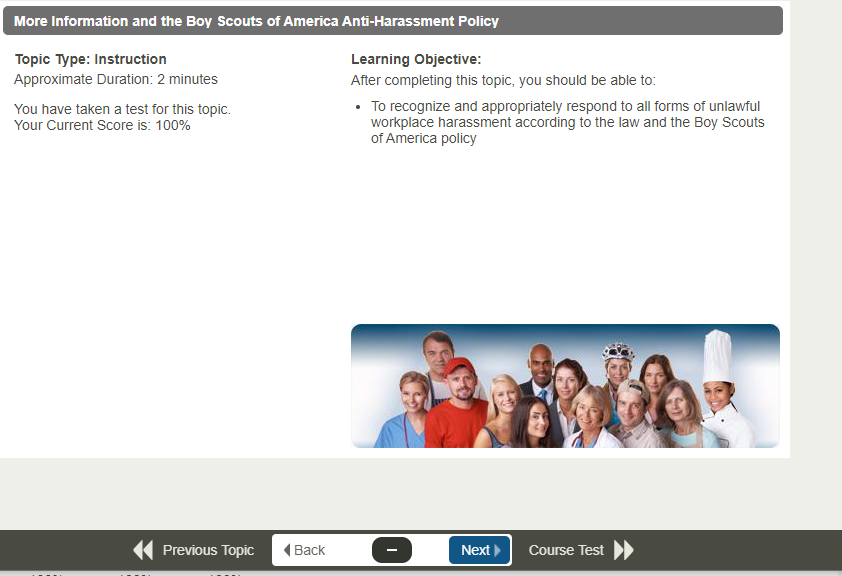 9. Once you have finished the test you will see this screen. Hopefully with a 100%, however if you need to retake it please do. Then click the button. 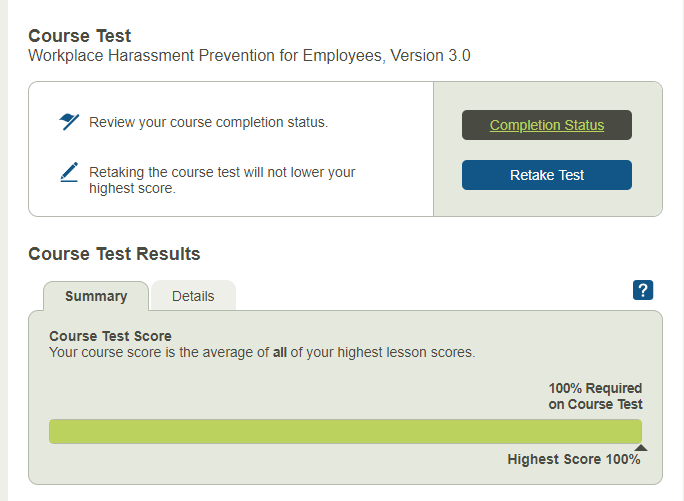 10. This will take you to the Screen where you can print you test report. Please click on the  button. 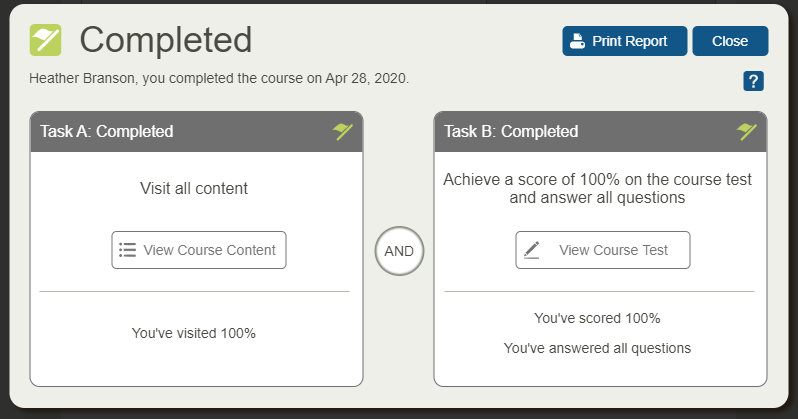 11. That will open your report, you will print here by clicking the button and print it as a PDF. 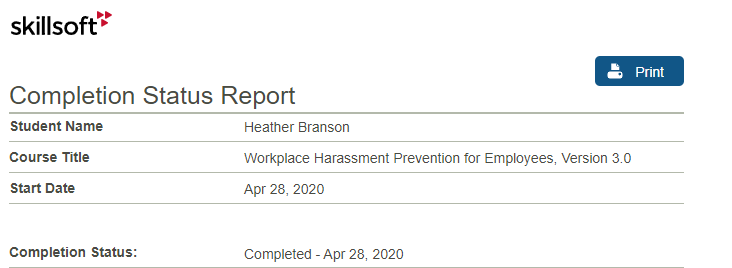 12. Once printed this will take you back to your lessons plans page and will show that you have completed the Harassment Prevention Training. 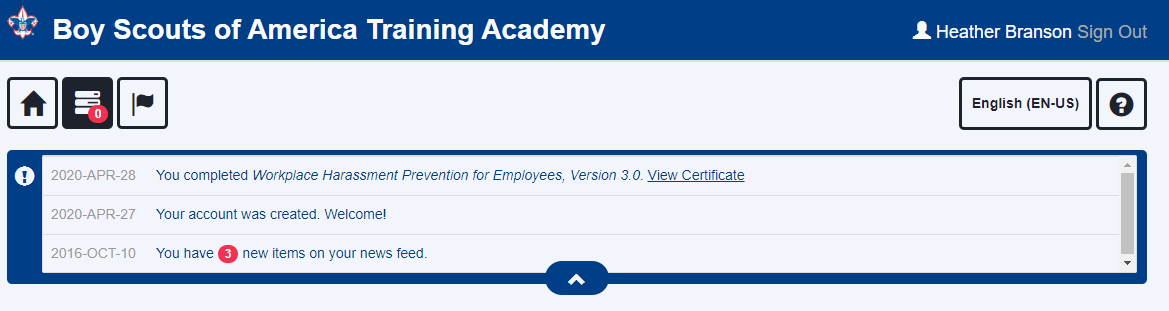 13. Please email your Training Report to gtccampstaff@gmail.com